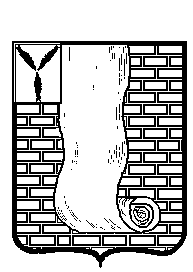 АДМИНИСТРАЦИЯКРАСНОАРМЕЙСКОГО МУНИЦИПАЛЬНОГО РАЙОНА САРАТОВСКОЙ ОБЛАСТИПОСТАНОВЛЕНИЕ                                                                                         г. Красноармейск Приложение № 1к постановлению администрацииКрасноармейскогомуниципального районаОт 19 октября 2021г. №677  Изменения,вносимые в муниципальную программу«Комплексное благоустройство территории муниципального образованиягород Красноармейск на 2020-2022 годы»1. В паспорте муниципальной программы:- Позицию «Объемы и источники финансирования муниципальной программы» изложить в следующей редакции;2. В перечне мероприятий с разбивкой по годам, источникам финансирования программы Приложение № 2 изложить в следующей редакции:Приложение № 2к постановлению администрацииКрасноармейскогомуниципального районаОт  19 октября 2021г.  № 677ОБЪЕМЫ ФИНАНСИРОВАНИЯ ПРОГРАММЫ ПО ГОДАМИсточник финансирования:   федеральный, областной, местный бюджет  и внебюджетные средства (тыс. руб.)Приложение № 3к постановлению администрацииКрасноармейскогомуниципального района                                                                    От  19 октября 2021г.№677                                Система программных мероприятийОт19 октября 2021г.№677От19 октября 2021г.№677О    внесении    изменений      в  муниципальную программу    «Комплексное       благоустройство   территории муниципального образования город Красноармейск на 2020-2022 годы»        В соответствии с Федеральным законом от 06.10.2003 года № 131-ФЗ «Об общих принципах организации местного самоуправления в Российской Федерации», статьей 179 Бюджетного кодекса РФ, Правил благоустройства, обеспечения чистоты и порядка в муниципальном образовании город Красноармейск, утвержденных решением Совета   муниципального образования город Красноармейск от 26.10.2017 г. № 11/58 (от 28 ноября 2018 г. №78, от 27 июля 2020 г.№ 40) с изменениями, Уставом муниципального образования город Красноармейск Красноармейского муниципального района Саратовской области администрация Красноармейского муниципального района администрация Красноармейского муниципального района ПОСТАНОВЛЯЕТ:  1. Внести изменения в муниципальную программу «Комплексное благоустройство территории  муниципального образования город Красноармейск на 2020-2022 годы», утвержденную постановлением администрации Красноармейского муниципального района от 15.11.2019 г. №884 (с изменениями от 28 января 2020г. №51, от 24 апреля 2020г. № 288, 09 июля 2020 г.№386,11 сентября 2020 г.№598, 23 декабря 2020 г.№ 838, 23 марта 2021 г.№ 202, 23 апреля 2021 г. № 290, от 28.06.2021г. №381), согласно приложениям №1,2,3.          2. Организационно - контрольному отделу администрации Красноармейского муниципального  района Саратовской области опубликовать настоящее постановление путем размещения на официальном сайте администрации Красноармейского муниципального района в информационно – телекоммуникационной сети «Интернет».             3. Настоящее постановление вступает в силу после его официального опубликования (обнародования).                Глава Красноармейского муниципального  района                                                                             А.И.Зотов Объемы и источники финансирования ПрограммыОбщий объем финансирования за счет средств федерального, областного и местного бюджета Программы составляет 53728,1937 рублей (Приложение № 3) в 2020 – 2022 годах, в том числе: на 2020 – 16494,1937 тыс. руб.;на 2021- 16864 тыс. руб. 	на 2022 – 20370,0 тыс. руб.Бюджетные ассигнования, предусмотренные в плановом периоде 2020 –2022 годов, могут быть уточнены при формировании проекта бюджета МО г. Красноармейск. №Наименование направлений    
использования средств Программы2020 г2021 г 2022 г1Текущее содержание, обслуживание наружных сетей уличного освещения территории г.Красноармейска. Строительство, реконструкция  уличного освещения5796,96451,08120,002.Озеленение,  содержание и уход за зелеными насаждениями 1608,001668,01680,003.Организация и содержание мест захоронений1000120012004.Приобретение мусоровозов, мусорных контейнеров1250555,005.Прочее благоустройства6839,29376590,09370ИТОГО16494,193716864,020370,0№МероприятияОтветственный исполнитель и соисполнительСроки исполнения(годы)Сроки исполнения(годы)Сроки исполнения(годы)Общая сумма, тыс. руб. Общая сумма, тыс. руб. ИныеисточникиИныеисточникиИныеисточникиИныеисточникиМестный бюджетСумма по годамСумма по годамСумма по годамСумма по годам№МероприятияОтветственный исполнитель и соисполнительСроки исполнения(годы)Сроки исполнения(годы)Сроки исполнения(годы)Общая сумма, тыс. руб. Общая сумма, тыс. руб. ИныеисточникиИныеисточникиИныеисточникиИныеисточникиМестный бюджет2020202120222022№МероприятияОтветственный исполнитель и соисполнительСроки исполнения(годы)Сроки исполнения(годы)Сроки исполнения(годы)Общая сумма, тыс. руб. Общая сумма, тыс. руб. Федеральный бюджетВнебюджетные источникиОбластной бюджетОбластной бюджетМестный бюджет20202021202220221Уличное освещение:Уличное освещение:Уличное освещение:Уличное освещение:Уличное освещение:Уличное освещение:Уличное освещение:Уличное освещение:Оплата за уличное освещение.Администрация Красноармейского муниципального района2020-20222020-20222020-20229850,009850,000,00,000,00,09850,003000,003150,003700,003700,00Содержание и ремонт уличного освещенияАдминистрация Красноармейского муниципального района2020-20222020-20222020-20223340,003340,000,00,000,00,03340,00870,001670,0800,00800,00Расширение сети уличного освещения (приобретение и установка светильников, комплектующих материалов, приобретение и монтаж провода СИП 4, аренда опор уличного освещения, техническая документация, изготовление проектно- сметной документации, утилизация ламп), оплата за осуществление технологического присоединения к электрическим сетямАдминистрация Красноармейского муниципального район2020-20222020-20222020-20225031,95031,90,00,00,00,05031,9756,91275,03000,003000,00Приобретение и оформление территории г. Красноармейска праздничной иллюминацией.Администрация Красноармейского муниципального района2020-20222020-20222020-20222096,02096,00,00,00,00,02096,01160,00336,0600,00600,00Проведение экспертизы светотехнической продукции на соответствие заявленным характеристикам Администрация Красноармейского муниципального района2020-20222020-20222020-202250,050,00,00,00,00,050,010,020,020,020,0Итого:20367,920367,920367,95796,96451,08120,008120,002Озеленение:Озеленение:Озеленение:Озеленение:Озеленение:Озеленение:Озеленение:Озеленение:Озеленение, содержание и уход за зелеными насаждениями на территории МО г. Красноармейск (в т. ч. приобретение рассады цветов, саженцев), материалов и оборудования, необходимых для озеленения, содержания и уходу за зелеными насаждениями. Проведение летнего водопровода в сквер на пл. «Победы» для полива.Администрация Красноармейского муниципального районаАдминистрация Красноармейского муниципального района2020-20222020-20222020-2022756,00,068,00,00,0688,00308,0268,0180,00180,00Субсидия на озеленение, содержание и уход за зелеными насаждениями.Администрация Красноармейского муниципального районаАдминистрация Красноармейского муниципального района2020-20222020-20222020-20224200,000,00,00,00,04200,001300,001400,001500,001500,00Итого:495668,04888,001608,001668,001680,001680,003Организация и содержание мест захоронений.Администрация Красноармейского муниципального районаАдминистрация Красноармейского муниципального района2020-20222020-20222020-20223400,000,00,000,00,03400,001000,001200,001200,001200,00Итого:3400,003400,001000,001200,001200,001200,004Приобретение мусоровозов, мусорных контейнеров и комплектующих, оборудования для расчистки автомобильных дорог от снега и обработки автомобильных дорог противогололедными материалами, навесного оборудования, спецтехники, тракторов, обустройство контейнерных площадок (в том числе размещение информационных стендов)Администрация Красноармейского муниципального районаАдминистрация Красноармейского муниципального района2020-20222020-20222020-20221805,00,00,000,00,01805,01250,0555,00,000,00Итого:1805,01805,01250,00555,0005Прочее благоустройство:Прочее благоустройство:Прочее благоустройство:Прочее благоустройство:Прочее благоустройство:Прочее благоустройство:Прочее благоустройство:Прочее благоустройство:Прочее благоустройство:Прочее благоустройство:Прочее благоустройство:Прочее благоустройство:Прочее благоустройство:Прочее благоустройство:Прочее благоустройство:Прочее благоустройство:Подготовка и проведение субботников (приобретение инструмента, материалов необходимых для проведения субботников и экологических акций).Администрация Красноармейского муниципального районаАдминистрация Красноармейского муниципального района2020-2022347,00347,00347,000,00,000,000,0347,00137,080,080,0130,00Ликвидация и рекультивация несанкционированных свалок (уборка скопления несанкционированного мусора и строительных отходов), текущее содержание территории общего пользования (зимнее/летнее время уборка снега и мусора, подметание, очистка ливневых и дождевых стоков), расчистка русел рек Голый Карамыш, Безымянная и ручья Ключи от случайного мусора.Администрация Красноармейского муниципального районаАдминистрация Красноармейского муниципального района2020-202212100,012100,012100,00,00,000,000,012100,03300,004800,04800,04000,00Отлов и содержание безнадзорных животных.Администрация Красноармейского муниципального районаАдминистрация Красноармейского муниципального района2020-2022332,00332,00332,000,00,00,00,0332,00100,0132,0132,0100,0Капитальный ремонт и ремонт мостов, пешеходных мостовых переходов и лестничных сходов, изготовление технической, проектно-сметной документации на проведение работ по обследованию, ремонту и капитальному ремонту мостов и лестничных сходов, проведение экспертиз, испытаний конструкций и материалов, отбор проб.Администрация Красноармейского муниципального районаАдминистрация Красноармейского муниципального района2020-2022568,00568,00568,000,00,000,000,0568,00,00568,0568,00,00Монтаж и демонтаж конструкций к праздникам: «День города», «Новый год», «Масленица», «День Победы». Приобретение товаров для проведения праздников, проведение конкурса «Самая благоустроенная территория г. Красноармейска», изготовление баннеров.Администрация Красноармейского муниципального районаАдминистрация Красноармейского муниципального района2020-20221141,001141,001141,000,00,000,000,01 141,00491,050,050,0600,00Благоустройство зеленых зон, в том числе  устройство дорожно- тропиночной сети, приобретение бордюрного камня, плитки, скамеек, урн, вазонов, огражденияАдминистрация Красноармейского муниципального районаАдминистрация Красноармейского муниципального района2020-20221000,001000,001000,000,00,01000,00500,000500,0Содержание детского игрового оборудования, ремонт стел.Администрация Красноармейского муниципального районаАдминистрация Красноармейского муниципального района2020-202280,0080,0080,000,00,000,000,080,030,010,010,040,0Приобретение и установка оборудование новых детских и спортивных площадок, игрового оборудования, уличной мебели, урн, вазонов, малых архитектурных формАдминистрация Красноармейского муниципального районаАдминистрация Красноармейского муниципального района2020-20221621,476971621,476971621,476970,0400,0400,00,01221,47697271,47697700,0700,0650,0Реализация проекта развития муниципальных образований области, основанных на местных инициативах.Администрация Красноармейского муниципального районаАдминистрация Красноармейского муниципального района2020-20221500,001500,001500,000,0000,001500,000,0001500,0Изготовление проектно-сметной документации, дизайн проектов, исполнительных схем ремонта, проведение государственной экспертизы проектно-сметной документации.Администрация Красноармейского муниципального районаАдминистрация Красноармейского муниципального района2020-2022120,00120,00120,000,00,000,000,0120,0050,070700,0Благоустройство пляжа и прилегающей территории в с. Ахмат в рамках государственной программы «Комплексное развитие сельских территорий», строительный контрольАдминистрация Красноармейского муниципального районаАдминистрация Красноармейского муниципального района2020-20223405,816733405,816733405,816731 873,271678,187018,18701133,844061390,51399810,513995805800,0Проведение дератизации территории МО г. КрасноармейскАдминистрация Красноармейского муниципального районаАдминистрация Красноармейского муниципального района2020-202250,0050,0050,000,000,000,000,0050,00,000,0000,00050,0Обустройство и восстановление воинских захоронений находящихся в государственной (муниципальной) собственностиАдминистрация Красноармейского муниципального районаАдминистрация Красноармейского муниципального района2020-20221900,01900,01900,01900,00,000,000,000,000,000,000,000Итого:24165,293724165,293724165,29373773,2716476,18701476,18701133,8440619849,995689,99096990,06990,07570,0ВСЕГО по программе:Администрация Красноармейского муниципального района2020-202253728,19573773,2716476,18701133,8440650310,890916494,19571686420370,0